My poem on Lockdown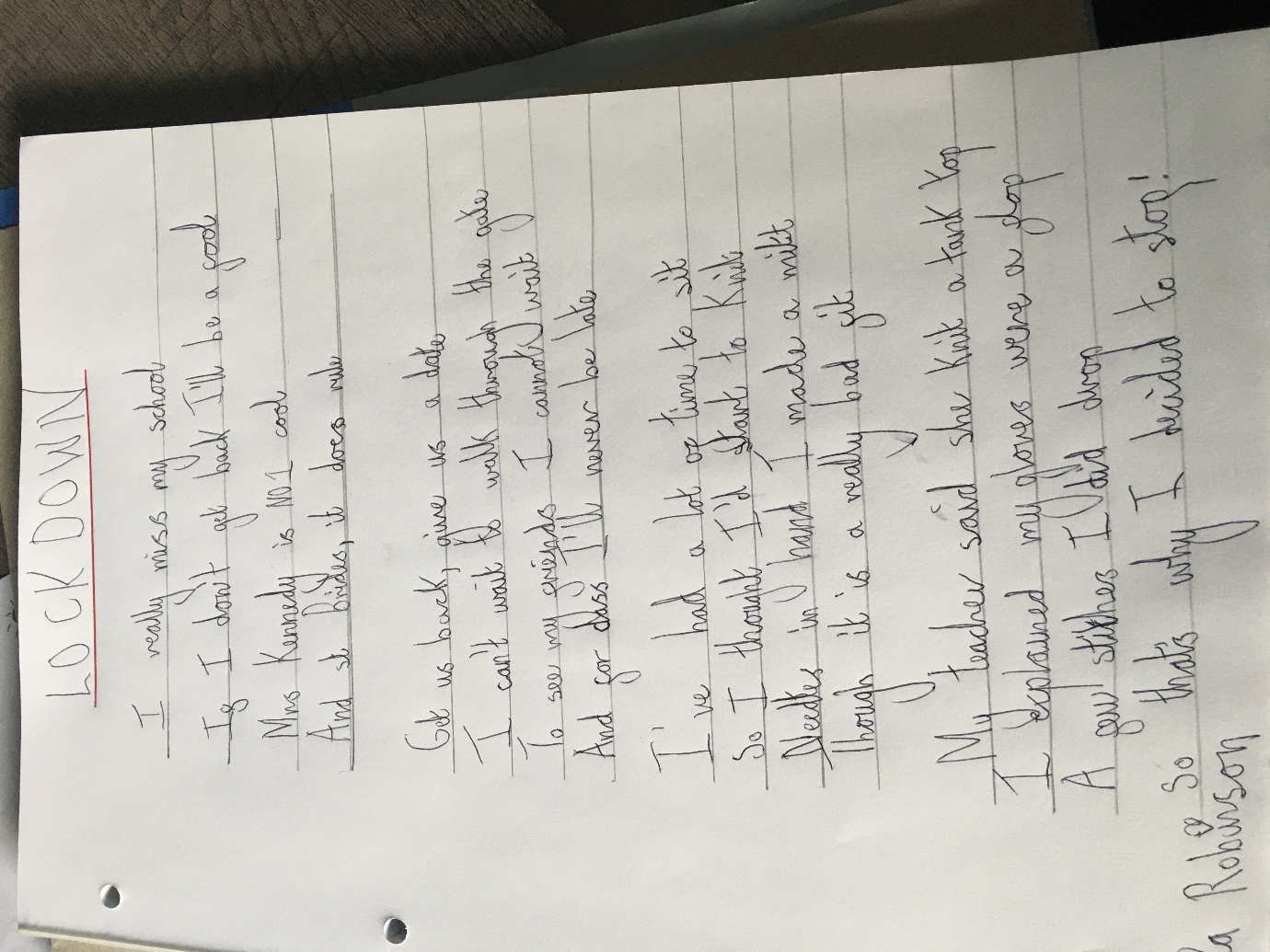 ByTia P5K